SECTION ATHLÉTISME & MARATHON DE BOIS D’ARCY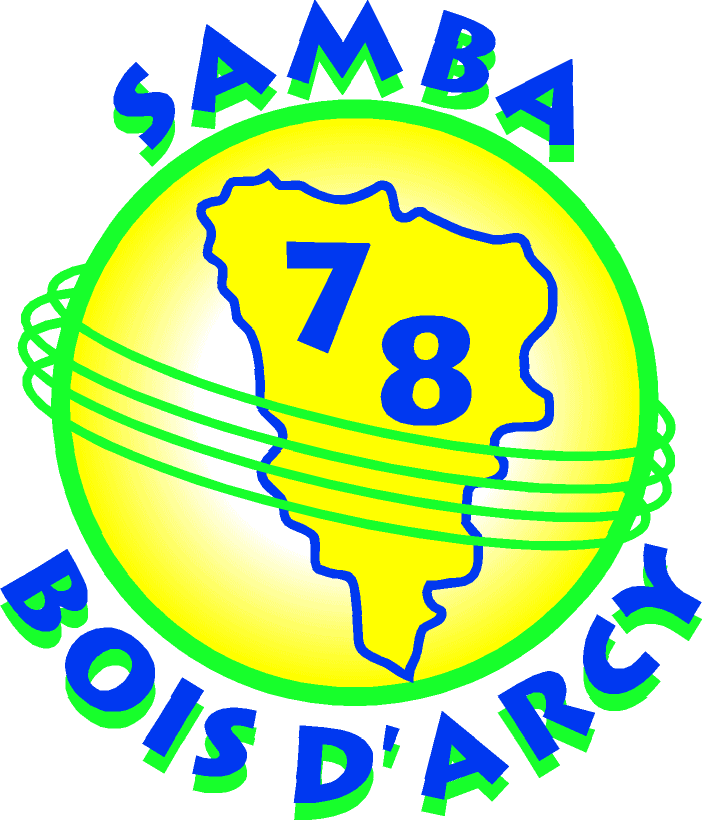 DĖCHARGE DE RESPONSABILITĖ SĖANCES DE DĖCOUVERTE DE L’ATHLĖTISME   Je, soussigné …………………………….……………………………………..……………………………, responsable légal de l’enfant ……………………………………………….………………… né(e) le …....../….……/……… l’autorise à participer sous couvert de ma propre assurance à trois séances de découverte des entraînements proposées gratuitement par les entraîneurs de la S.A.M.B.A. (Section Athlétisme et Marathon de Bois d’Arcy) au stade Jean Moulin de Bois d’Arcy.   Je déclare sur l’honneur dégager les entraîneurs, membres et dirigeants de l’association S.A.M.B.A. et les autres personnes participant à ces entraînements, de toute responsabilité en cas d’incident ou accident qui ne serait pas de leur fait.   J’accepte le règlement de la S.A.M.B.A. et autorise les entraîneurs à prendre toutes les mesures en cas d’urgence médicale.   Personnes à joindre et n° tél (en cas d’urgence) :    ……………………….………………………………………………..………….                                                                                      ……...…………….…………………….………………………………………..     Adresse mél. : ..……………………………………………………………………………………………………………………………………………Fait à …………………………………, le ….../.……/……Section Athlétisme & Marathon de Bois d'Arcy
Affilié à  d'Athlétisme et à l’UFOLEP
Agrément Jeunesse et Sport APS 78-1108